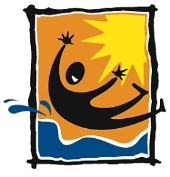 AQUACITY NAPKÖZIS NYÁRI TÁBORJELENTKEZÉSI LAPTurnus:Turnus: 2016.06.20-24.Turnus: 2016.06.27-07.01.Turnus: 2016.07.04-08.Turnus: 2016.07.11-15.Turnus: 2016.07.18-22.Turnus: 2016.07.25-29.Turnus: 2016.08.01-05.Turnus: 2016.08.08-12.Turnus: 2016.08.15-19.Kérem, húzza alá a megfelelő dátumot.I.II.Cégünk számlaadási kötelezettsége és a számlázás megkönnyítése érdekében a számlázási adatokban feltüntetett befizető neve minden esetben egyezzen meg az átutaló, befizető személyével.Átutalásnál kérjük a gyermek nevét a közlemény rovatban feltüntetni.Jelentkezési és befizetési határidő: minden turnus kezdete előtt 10 munkanappal.A tábor díja: 20.000 Ft/fő/5 napSzámlaszám: 11749008-20183365, Egerszegi Sport és Turizmus Kft., OTP Bank Nyrt.A jelentkezés a díj befizetésével és a jelentkezési lap leadásával válik érvényessé. A jelentkezési lap leadható e-mailben az aquacity@aquacity.hu e-mail címen, vagy személyesen az AquaCity főpénztárában, az AquaCity nyitva tartási idejében.Lemondási feltételek: Amennyiben a lemondás időpontja a turnus kezdete előtti 7 napon belül történik, abban az esetben a táborra befizetett összeg a szervezőt illeti meg.Dátum:							Szülő, gondviselő aláírásaNyilatkozatA 19/2012. (III. 28.) NEFMI rendelet szerint a szülőnek a táborozást megelőző négy napon belül kiállított nyilatkozattal kell igazolnia a táborozásban részt vevő gyermek megfelelő egészségi állapotát. Kérjük, a nyilatkozatot az első napon hozza magával a gyermek. A gyermek neve:			 ……………………………………………………….. A gyermek születési dátuma:	 ……………………………………………………….. A gyermek lakcíme:			………………………………………………………… A gyermek anyjának neve:	 	………………………………………………………… Nyilatkozat arról, hogy, gyermeken nem észlelhetőek az alábbi tünetek: - Láz - Torokfájás - Hányás - Hasmenés - Bőrkiütés - Sárgaság - Egyéb súlyosabb bőrelváltozás, bőrgennyedés - Váladékozó szembetegség, gennyes fül- és orrfolyás- A gyermek tetű- és rühmentes. A nyilatkozatot kiállító törvényes képviselő neve:		 ……………………………………………………….. lakcíme: 				 ……………………………………………………….. telefonos elérhetősége:		 ……………………………………………………….. Dátum: 				 Szülő/törvényes képviselő aláírása………………………………………..Gyermek neveSzületési dátumaSzülő-szülők neveCíme Elérhetőségek telefonszám,e-mailKülönleges kérés – igény (pl.: ételallergia)Számlázási adatokSzámlázási adatokBefizető neveBefizető címe